MANAJEMEN LAYANAN PERPUSTAKAN DI MADRASAH TSANAWIYAH PEMNU TALANG PADANG KABUPATEN TANGGAMUS 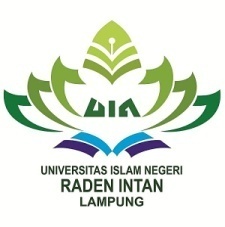 SkripsiDiajukanuntukMelengkapiTugas-tugasdanMemenuhiSyarat-syaratGunaMemperolehGelarSarjanaPendidikan (S.Pd)DalamIlmuTarbiyahdanKeguruanOlehNovi DawatiNPM :1311030022Jurusan : Manajemen Pendidikan IslamNPM :1311030022FAKULTAS TARBIYAH DAN KEGURUAN UNIVERSITAS ISLAM NEGERI RADEN INTAN LAMPUNG1441 H / 2020 M MANAJEMEN LAYANAN PERPUSTAKAN DI MADRASAH TSANAWIYAH PEMNU TALANG PADANG KABUPATEN TANGGAMUS SkripsiDiajukan untuk Melengkapi Tugas-tugas dan Memenuhi Syarat-syaratGuna Memperoleh Gelar Sarjana Pendidikan (S.Pd)Dalam Ilmu Tarbiyah dan KeguruanOlehNOVI DAWATINPM:1311030022Jurusan : Manajemen Pendidikan IslamPembimbing I : Dr.Ahmad Fauzan, M.PdPembimbingII : Dr. H. Subandi, MMFAKULTAS TARBIYAH DAN KEGURUAN UNIVERSITAS ISLAM NEGERI RADEN INTAN LAMPUNG1441 H / 2020 M ABSTRAKPenelitian ini bertujuan untuk mendeskripsikan (1) Manajemen layanan sirkulasi di Madrasah Tsanawiyah PEMNU Talang Padang Kabupaten Tanggamus (2)Manajemen layanan referensi di Madrasah Tsanawiyah PEMNU Talang Padang Kabupaten Tanggamus.Metodelogi penelitian menggunakan deskriftifkualitatif, informasi dalam penelitian ini diperoleh dari kepala perpustakaan, tenaga perpustakaan dan peserta didik secara tidak langsung terlibat dalam manajemen layanan perpustakaan Madrasah Tsanawiyah PEMNU.Teknik pengumpulan data pada penelitian ini menggunakan wawancara, observasi, dan dokumentasi.Uji keabsahan data menggunakan triangulasi teknik.Berdasarkan dari hasil penelitian dapat diketahui bahwa dalam manajemen perpustakaan khususnya dari pelayanan meliputi layanan sirkulasi atau peminjaman, dalam pelayanan yang dilaksanakan diTsanawiyah PEMNU Talang Padang Kabupaten Tanggamus menerapkan sistem layanan terbuka, petugas menerapkan batas peminjaman buku tidak lebih dari 3 buku dalam peminjaman. Selain itu petugas layanan sirkulasi adalah melayani siswa yang akan mengembalikan buku,serta membuat kartu anggota, dan memberlakukan batas lamanya peminjaman buku.Batas maksimal peminjaman buku adalah 3 hati apabila melebihi waktu yang ditentukan akan dikenakan denda. Petugas sirkulasi juga melayani surat bebas perpustakaan dan menghitung banyak siswa yang berkunjung keperpustakaan dengan membuat statistik siswa yang keperpustakaan. Untuk layanan referensi menerapkan layanan pemberian informasi dan bimbingan belajarKata kunci: Layanan PerpustakaaniiMOTTOArtinya: Bacalah dengan (menyebut) nama Tuhanmu yang Menciptakan(1). Dia telah menciptakan manusia dari segumpal darah(2). Bacalah, dan Tuhanmulah yang Maha mulia(3). Yang mengajar (manusia) dengan pena(4). Dia mengajar kepada manusia apa yang tidak diketahuinya(5). (Q.S. Al-Alaq 1-5)iiiPERSEMBAHANTeriring Do’a dan Rasa Syukur Kepada Allah SWT, akhirnya penulis dapat menyelesaikan Skripsi ini dengan baik. Saya mempersembahkan kerya tulis ini kepada orang-orang yang telah memberi dukungan dalam menyelesaikan Skripsi ini Kepada:Untuk kedua orang tua tercinta, Bapak Sunaidi Dais dan Ibu Surhayanah yang tiada hentinya memberikan semangat, Do’a, Dorongan, nasehat dan kasih sayang yang begitu besar padaku, Bapak dan Ibu terima kasih karya tulis ini sebagai kado keseriusanku dan sebagai wujud baktiku untuk membalas semua pengorbananmu yang telah engkau berikan kepadaku, walaupun takan bisa ku tebus semua pengeorbananmu dengan apapun.Adik- adikku tersayang Ahmad Atho Ullah,  Nadin Athiyah Terima kasih selalu mendoakan ku memberikan semangat dorongan dan motivasi kata kata dan perbuatan Untuk adik sepupuku Adelia Anjelina Octa yang selalu memberi semangat serta  selalu mendoakan.Saudara serta teman teman yang selalu memberikan motivasi dan semangat yang tidak hentinya selalu tersampaikan,Hafid, lia martiana, susan, Agus, Arul, dan semua yang tidak bisa di sebutkan satu persatu terima kasihivRIWAYAT HIDUPNovi Dawati dilahirkan di Desa Sinar Banten kecamatan talang padang kabupaten Tanggamus.pada tanggal 09 November 1993 anak pertama dari tiga bersaudara ,dari pasangan Bapak Sunaidi Dais dan Ibu Surhayanah . Pendidikan di mulai dari sekolah Madrasah Ibtidaiyah (MI) Al- Khairiyah Talang Padang tamat pada tahun 2006,  kemudian melanjutkan pendidikan di Madrasah Tsanawiyah (MTs) Al- Khairiyah Talang Padang,tamat tahun 2009,  kemudian melanjutkan pendidikan di sekolah Madrasah Aliyah (MA) Al- Khairiyah talang padang, tamat pada tahun 2012. Penulis melanjutkan pendidikan di perguruan tinggi dan daftar sebagai mahasiswa fakultas tarbiyah dan keguruan mengambil strata satu (S1) Jurusan Manajemen Pendidikan Islam di Universitas Islam Negeri (UIN) Raden Intan Lampung.vKATA PENGANTARSegala puji bagi Allah SWT yang telah melimpahkan nikmat dan hidayahnya sehingga penulis dapat menyelesaikan skripsi ini. Sholawat serta salam semoga senantiasa tercurahkan kepada baginda Nabi besar Muhammad SAW yang telah menunjukan jalan benderang menuju jalan yang di ridhoi Allah SWT.Penulis menyadari bahwa dalam penulisan skripsi ini mendapatkan bantuan dan bimbingan dari berbagai pihak, oleh karena itu tidak lupa penulis mengucapkan terima kasih kepada Bapak dan Ibu:Prof. Dr. Hj. Nirva Diana MPd, selaku Dekan Fakultas Tarbiyah dan Keguruan UIN Raden Intan Lampung.DR. Hj. Eti Hadiati, M.Pd selaku ketua prodi Manajemen Pendidikan Islam dan Dr, Oki Dermawan, M.Pd selaku sekertaris prodi Manajemen Pendidikan Islam.Dr.Ahmad Fauzan, M.Pd selaku Dosen pembimbing satu, dan Bapak Dr. H. Subandi, MM selaku Dosen pembimbing dua yang telah memberikan bimbingan dan pengarahan dalam penyusunan skripsi iniBapak A. Harisuddin Zaman selaku kepala sekolah Madrasah yang telah memberikan izin dan meluangkan waktunya sehingga penelitian ini dapat terselesaikan dengan baik, beserta dewan guru, Staf perpustakaan dan Staf TU yang telah memberikan bantuan dalam penelitian sehingga terselesaikannya Skripsi.viTeman –teman angkatan 2013 jurusan MPI, yang turut membantu baik moril maupun metril dalam penyelesaian skripsi ini.Karyawan dan karyawati tenaga administrasi Fakultas Tarbiyah dan Keguruan UIN Raden Intan Lampung.Kepala perpustakaan UIN Raden Intan Lampung dan Kepala perpustakaan Tarbiyah atas diperkenankannya penulis meminjam literature yang dibutuhkan.Serta semua pihak yang turut serta membantu dalam penyelesaian skripsi ini, yang tidak bisa penulis sebutkan satu persatu.Penulis menyadari bahwa skripsi ini masih jauh dari kata kesempurnaan karna keterbatasan pengetahuan dalam kemampuan penulis, penulis berharap semoga skripsi ini memberikan kontribusi positif bagi perkembangan ilmu pengetahuan dan dapat memberikan wawasan ilmu baru bagi yang membacanya.Bandar Lampung …………….2020PenulisNovi DawatiNPM 131103002DAFTAR ISIHALAMAN JUDUL	 iABSTRAK	 iiLEMBER PERSTUJUAN 	 iiiLEMBAR PENGESAHAN	 ivMOTO 	 vPERSEMBAHAN 	 viRIWAYAT HIDUP	 viiKATA PENGENTAR 	 viiiDAFTAR ISI	 ixDAFTAR TABEL	 xDAFTAR GAMBAR	 xiDAFTAR LAMPIRAN 	 xiiBAB I PENDAHULUANPenegasan judul	 1Alasan memilih judul	 2 Latar belakang masalah 	 3Fokus dan sub fokus penelitian 	15Rumusan masalah	15Tujuan penelitian	15ViiiSignifikasi penelitian 	 16Metode  penelitian	 16Tempat dan Waktu Penelitian	 16Jenis Penelitian ............................................................................... 17Sumber Data Penelitian..................................................................	 17Teknik Pengumpulan Data.............................................................. 19Teknik Analisis Data......................................................................  26BAB II LANDASAN TEORIPengertian Manajemen 	 29Pengertian Layanan perpustakaan 	 32Pengertian Pelayanan ..................................................................... 32Pengertian Perpustakaan .................................................................33Jenis Perpustakaan.......................................................................... 35Fungsi Perpustakaan ...................................................................... 38Tujuan Perpustakaan ......................................................................40Manajemen Perpustakaan 	42Ruang Lingkup Manajemen Perpustakaan	43Layanan sirkulasi dan Layanan referens	47Pengertian Sirkulasi ........................................................................47Pengertian Referensi....................................................................... 53Penelitian Yang Relevan .....................................................................  59BAB III PENYAJIAN DATAProfil MTs Pesantren Nahdlatul Ulama (PEMNU)	61Penyajian Data Lapangan .................................................................... 73BAB IV ANALISIS DATAAnalisis Data ....................................................................................... 78Layanan Sirkulasi........................................................................... 77Layanan Referensi ......................................................................... 81BAB V KESIMPULAN DAN SARAN Kesimpulan 	83Rekomendasi	84DAFTAR PUSTAKALAMPIRAN- LAMPIRANixDAFTAR TABELTabel 1 : Keadaan MTs Pesantren Modern Nahdlatul Ulama (PEMNU)Talang Padang Kabupaten Tanggamus Tabel 2 : Keadaan Siswa  MTs Pesantren Modern Nahdlatul Ulama (PEMNU) Talang Padang Kabupaten Tanggamus Tabel 3 : Sarana dan Prasarana MTs Pesantren Modern Nahdlatul Ulama (PEMNU) Talang Padang Kabupaten Tanggamus Tabel 4: Struktur  Pengurusan Komite MTs Pesantren Modern Nahdlatul Ulama (PEMNU) Talang Padang Kabupaten Tanggamus Tabel 5: Sarana dan Prasarana perpustakaan MTs Pesantren Modern Nahdlatul Ulama (PEMNU) Talang Padang Kabupaten TanggamusxDAFTAR LAMPIRANLampiran 1: Kerangka Observasi Lampiran2 : Pedoman Interview Kepala Perpustakaan MTs Pesantren Modern Nahdlatul  Ulama (PEMNU) Talang Padang Kabupaten TanggamusLampiran 3 : Pedoman Interview Dengan Petugas Perpustakaan MTs Pesantren Modern Nahdlatul Ulama (PEMNU) Talang Padang Kabupaten TanggamusLampiran 4 : Pedoman Interview Dengan Peserta Didik MTs Pesantren Modern Nahdlatul Ulama (PEMNU) Talang Padang Kabupaten TanggamusLampiran 5 : Pedoman Dokumentasi Lampiran 6 : Foto-fotoLampiran 7 : Surat Pengantar RisetLampiran 8 : Surat Keterangan RisetxiDAFTAR PUSTAKA Andi sutopo.manajemen perpustakaan sekolah propesional. Jogjakarta: Diva Press, 2012Azhar Arsyad, Media Pembelajaran,  Jakarta: PT Raja Graindo Persada, 2011Darmono.manajemen dan tata kerja perpustakaan sekolah. Bandung: PT Grasindo,2001Departeman  Agama Republik Indonesia.Al-Quran Tajwid dan terjemahnya di lengkapi dengan asbabun Nuzul dan hadist shahih. Bandung: PT Sygma Examedia Departemen Agama RI, Al-Qur’an dan Terjemahan, Bandung: CV Penerbit  Diponegoro,2015Departemen Pendidikan Nasional, Kamus Besar Bahasa Indonesia, Jakarta, Balai Pustaka, 2003Elva Rahmah, Akses dan Layanan Perpustakaan ,Jakarta:Prenadamedia,2018Eti Rochaety. Pontjorini Rahayuningsih, Prima Gusti Yanti. Sistem Informasi ManajemenPendidikan.Jakarta: Bumi Aksara, 2005Griffin, Ricy.Manajemen  Jakarta: erlangga, 2004Hasbullah.Dasar-dasar Ilmu Pendidikan.Jakarta: PT Raja Grafindo,2012Hikmat.manajemen pendidikan. Bandung: Puataka Setia, 2011Ibrahim Bafadal, Pengelolaan Perpustakaan Sekolah,  Jakarta: PT Bumi Aksara,2006Meong Lexy J,Metodelogi Penelitian Kualitatif.Bandung: Remaja              Rosdakarya, 2013M Reza Rokan, “Manajemen Perpustakaan Sekolah” Jurnal Iqra’ Volume 11 No 01 Mei 2017Pamit M. Yusuf dan Yayasan Suhendar, Pedoman Pelayanan Perpustakaan Sekolah,Jakarta : Kencana Prenada Media Group, 2005Pawit M.Yusuf dan Yaya Suhendar, Pedoman Penyelenggaraan PerpustakaanSekolah, Jakarta: PT.Kharisma Putra Utama,2005Rita Mraiyana.  Pengelolaan Lingkungan Belajar. Jakarta: Kencana,2010Riyanto.Manajemen Perpustakaan  sekolah Berbasis Komputer,Bandung, Fokusmedia, 2012Saefullah.Manajemen Pendidikan Islam.Bandung: Pustaka Setia, 2012Suhaemin, Suharsimi Arikunto.”Manajemen Perpustakaan di Madrasah Aliyah Negeri Yogyakarta.” Jurnal Akuntabilitas, Manajemen Pendidikan   Volume I, Nomor 2,2013Suharsimi Arikunto. Prosedur Penelitian. Jakarta: Rineka Cipta, 2013Suharsimi Arikunto. Prosedur Penelitian Suatu Pendekatan Praktik. Yogyakarta:	Rineka Cipta, 2006Sugiono.Metode Penelitian Pendidikan. Bandung: Alfabeta, 2012Wiji suwarno.organisasi informasi perpustakaan. Jakarta: PT Raja Grafindo          	Persada, 2016Wiji Suwarno,Perpustakaan dan Buku Wacana Penulisan dan Penerbit,(Ar-Ruzz 	Media, 2011Al Nuraeni, Perpustakaan Sebagai Pusat Sumber Belajar, (Learning Resoure 	Center), httpmedia.diknas.go.idmediadocument4528.pdf).diakses hari 23Agustus 2019 jam 20.35 WIBLaksmi Dwi dan Asep Budi Suhardi, “Peran Perpustakaan Dan TenagaPerpustakaan Madrasah Dalam Meningkatkan Mutu Pendidikan DiMadrasah”. Edulib, Vol I. No 2 November 2004 60-61Layanan referensi perpustakaan  tersedia di http// media.neliti.com ,h133 di akses15 juni 2019 waktu 13:00 wibRahmawati Alfuri,Manajemen Layanan Perpustakaan di Madrasah (Skripsi Program Strata Satu Pendidikan Islam Fakultas dan Tarbiyah Universitas Islam Negeri Raden Intan Lampung 2018. LAMPIRAN-LAMPIRANLampiran 1KERANGKA OBSERVASILampiran 2PEDOMAN INTERVIEW KEPALA PERPUSTAKAAN MTS PESANTREN MODERN NAHDLATUL ULAMA (PEMNU) TALANG PADANG KABUPATEN TANGGAMUSLampiran 3PEDOMAN INTERVIEWDENGAN PETUGAS PERPUSTAKAAN MTs PESANTREN MODERN NAHDLATUL ULAMA (PEMNU)Lampiran 4PEDOMAN INTERVIEWDENGAN PESERTA DIDIK MTs PESANTREN MODERN NAHDLATUL ULAMA (PEMNU)Lampiran 5PEDOMAN DOKUMENLampiran 6FOTO PELAKSANAAN OBSERVASI DI PERPUSTAKAAN MTs PESANTREN NAHDLATUL ULAMA (PEMNU)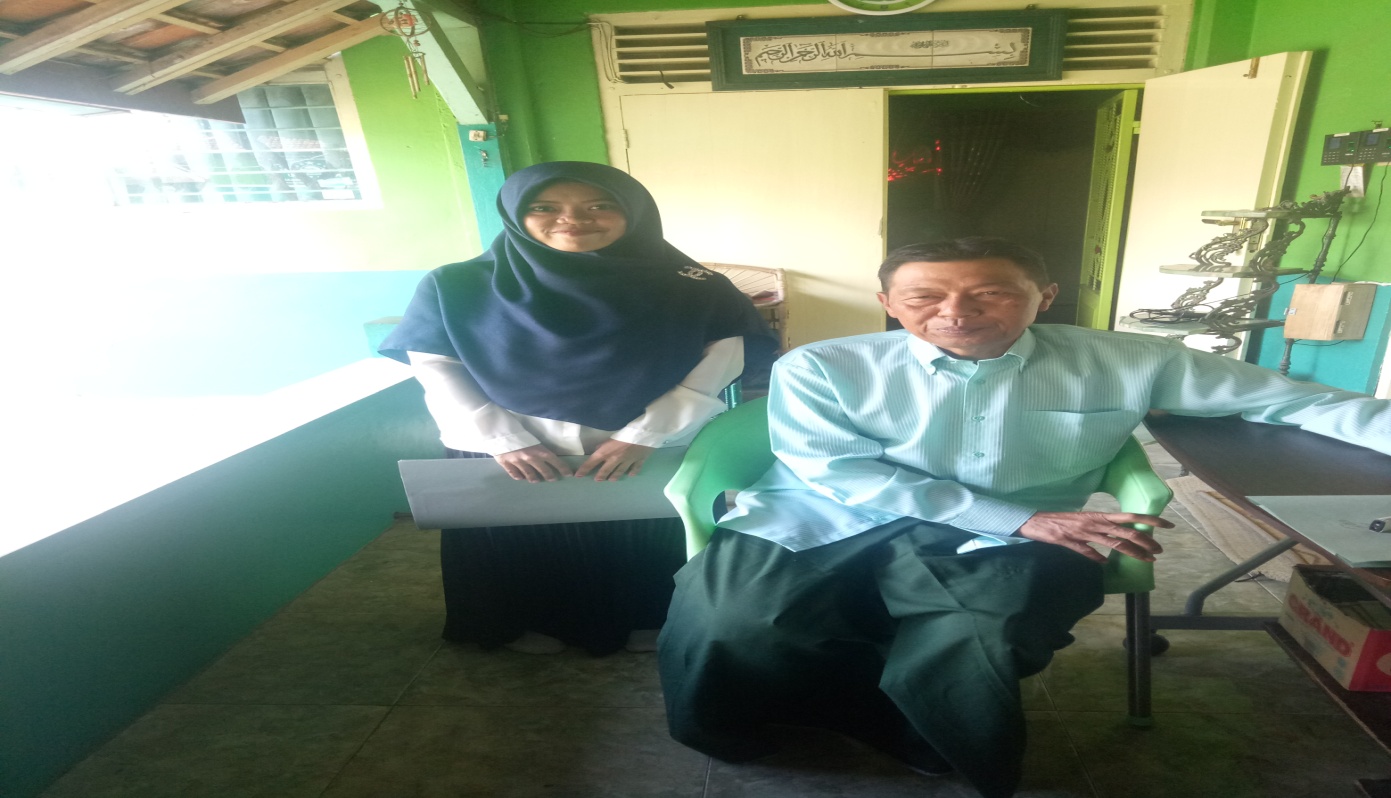 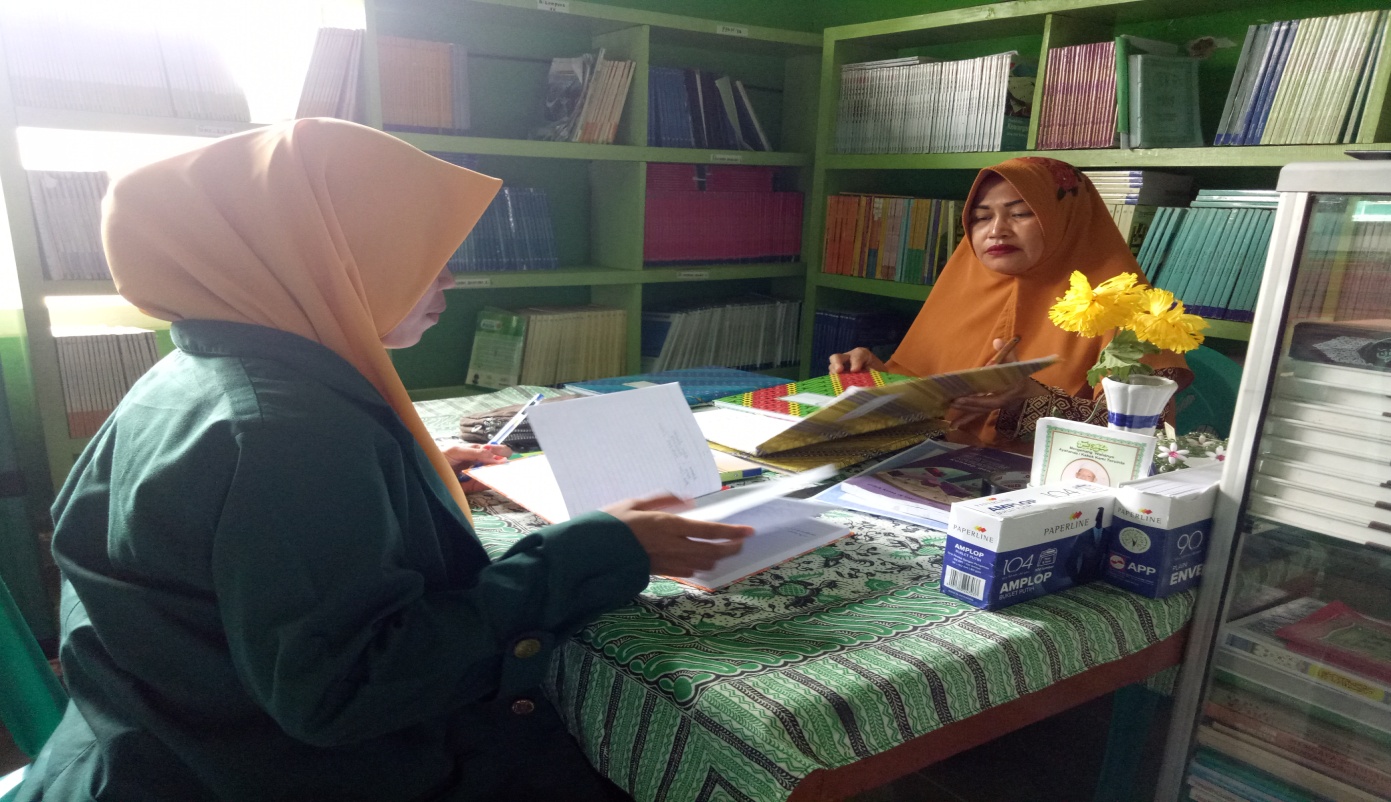 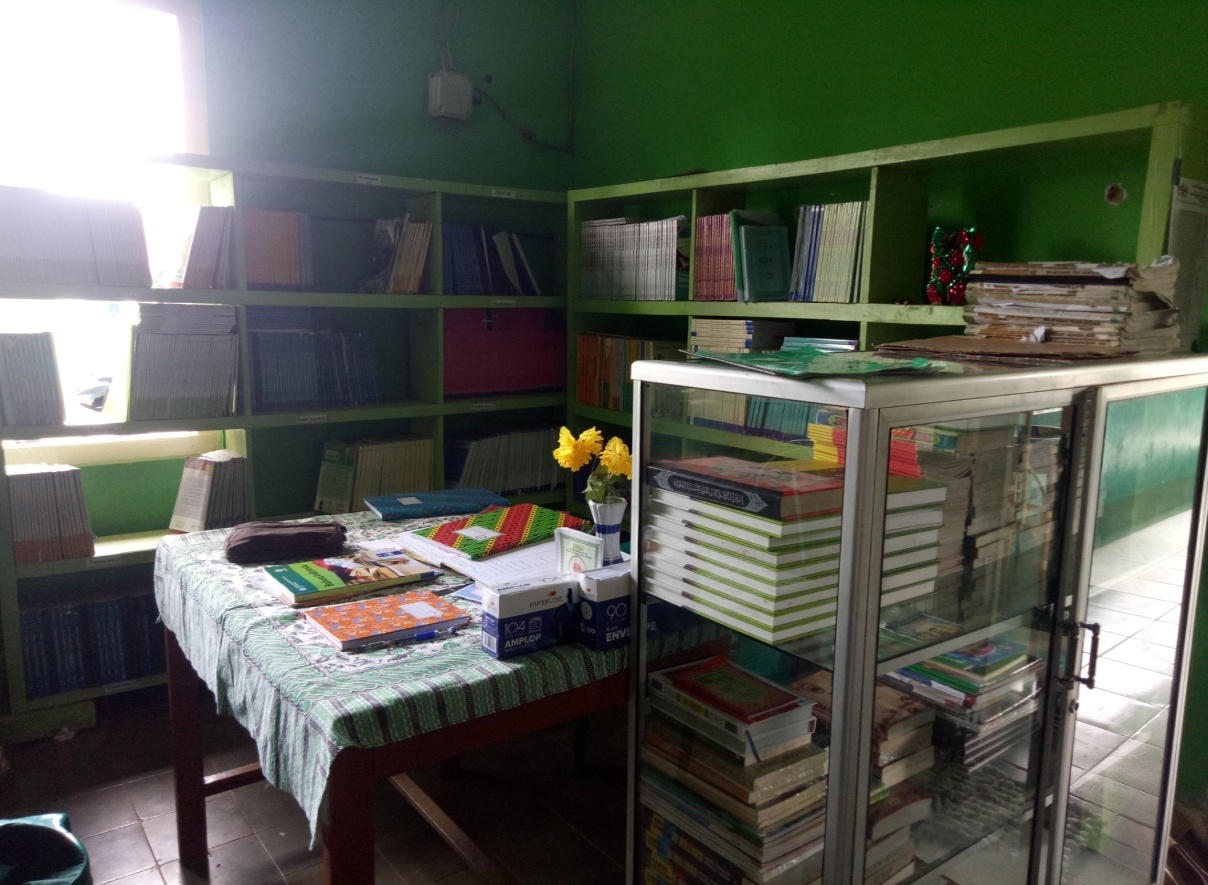 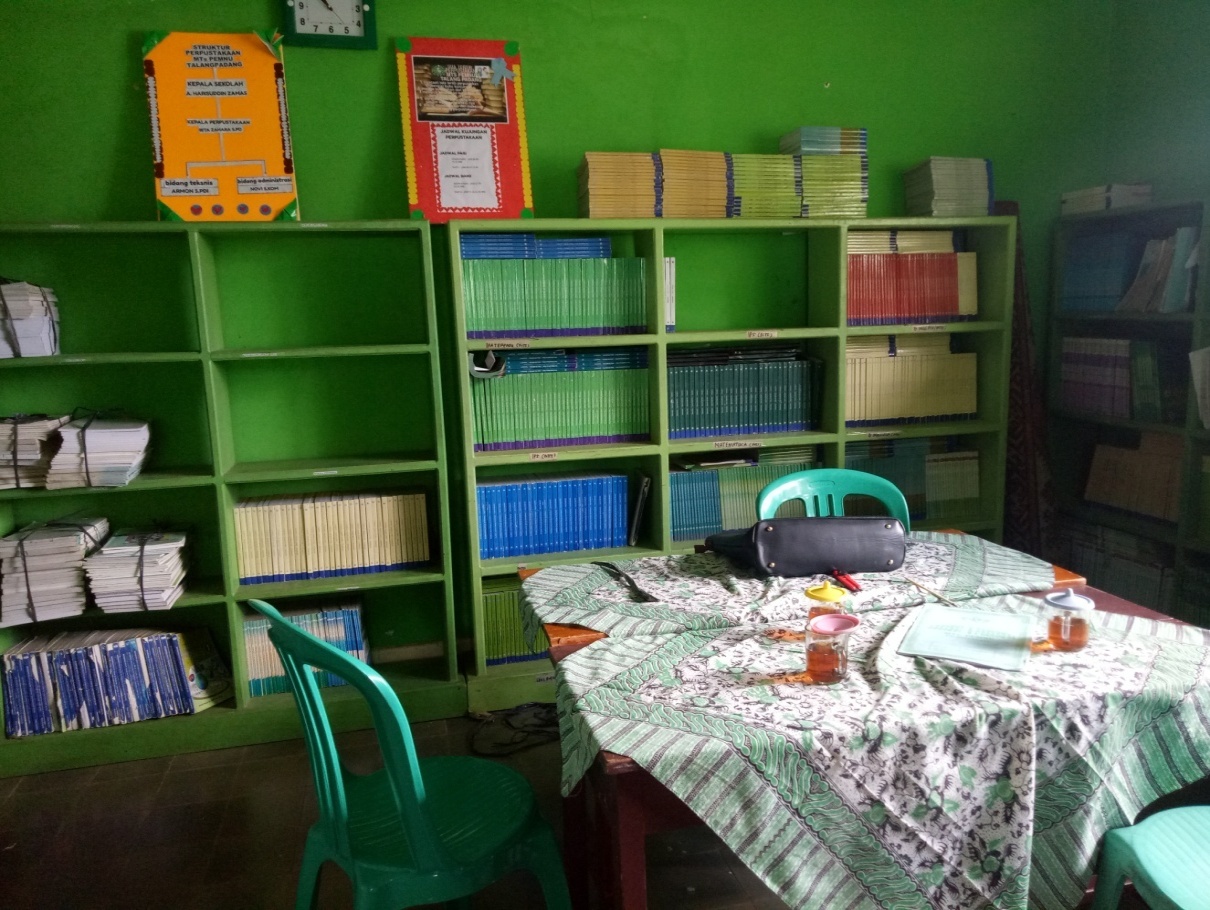 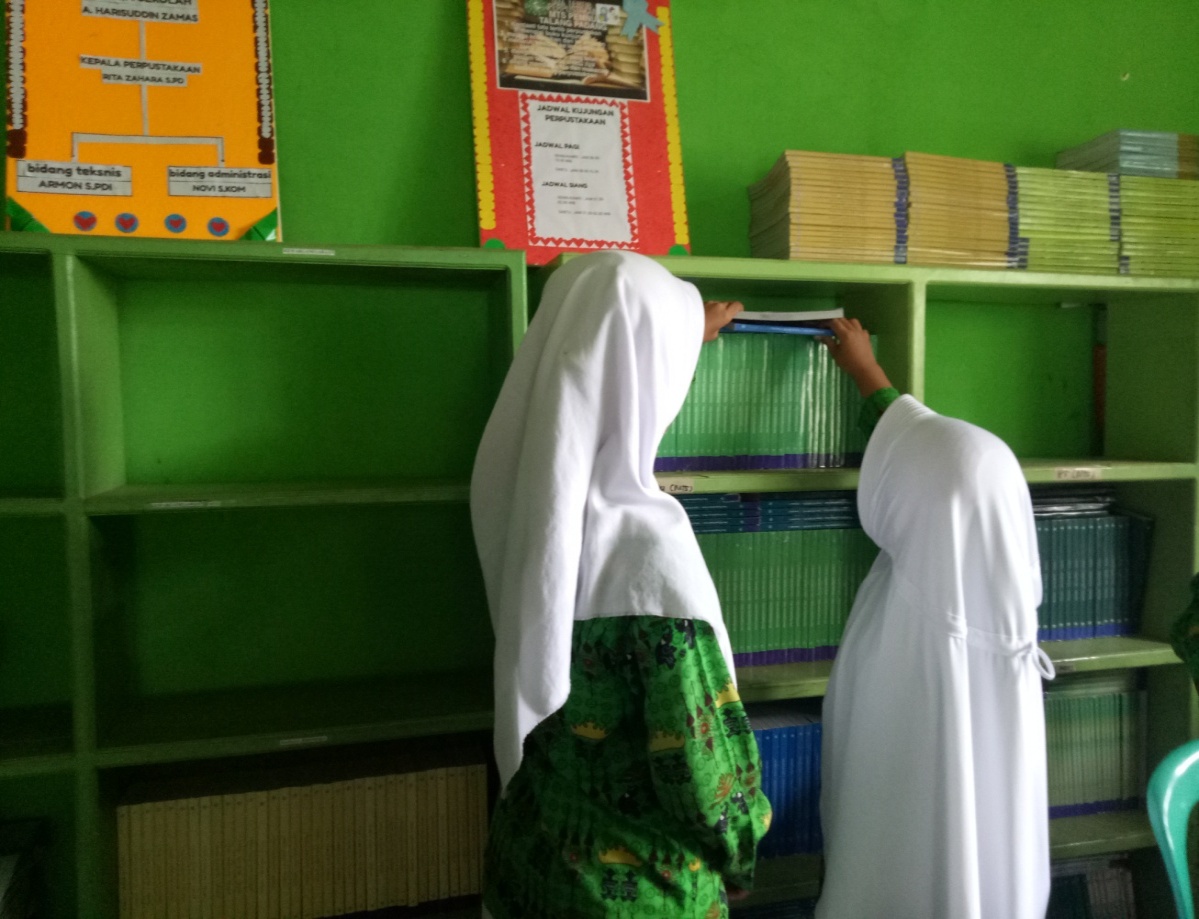 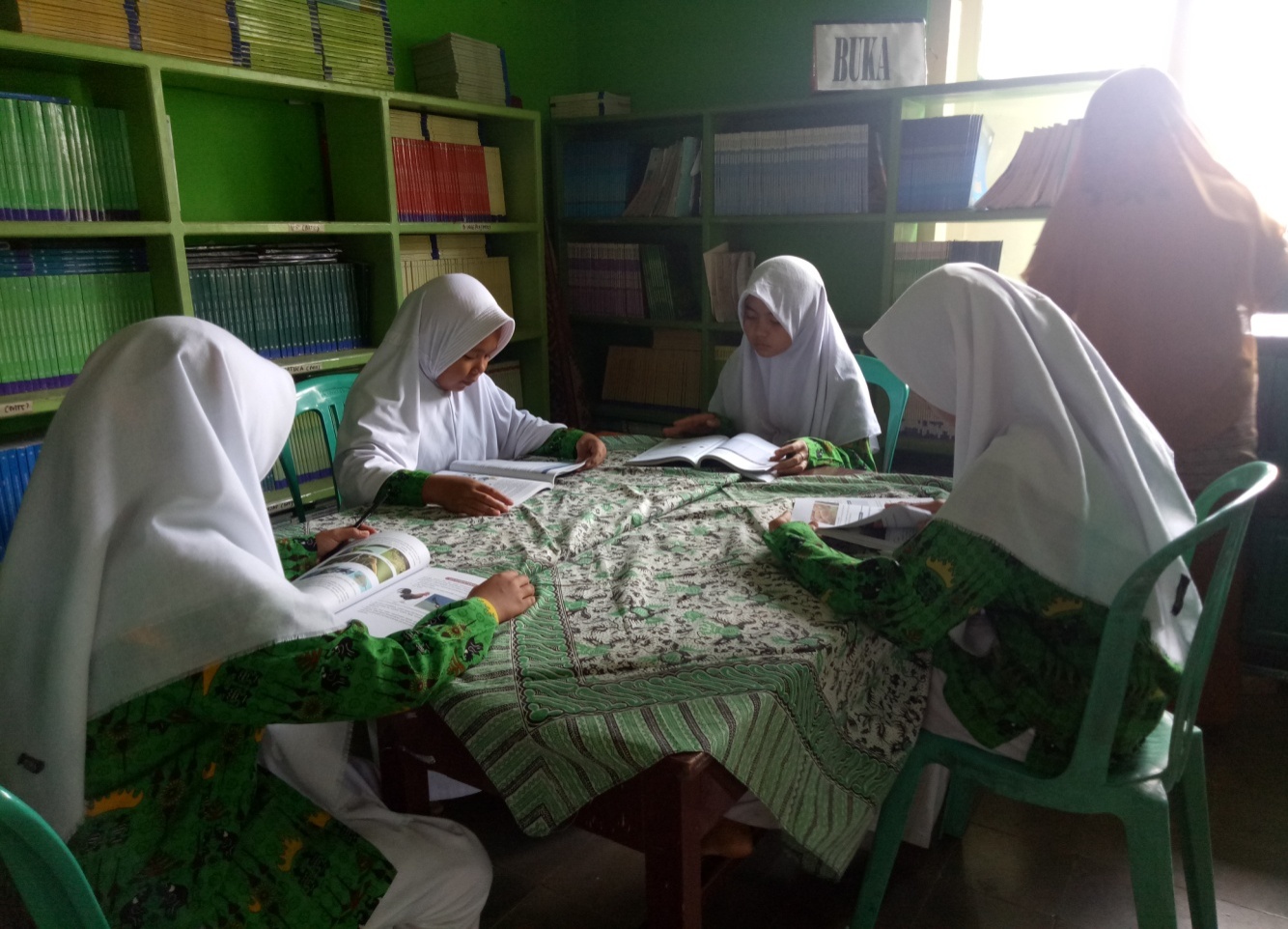 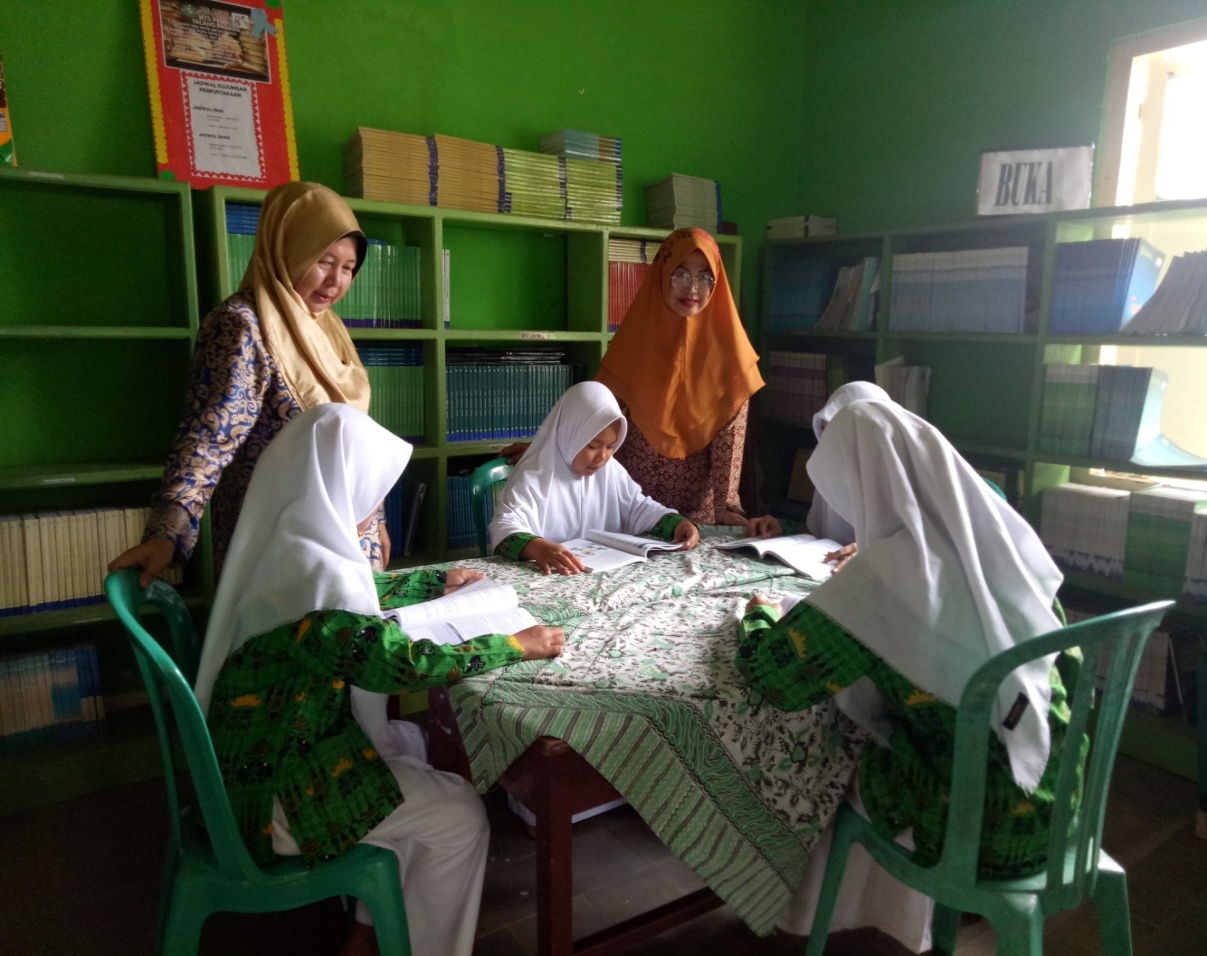 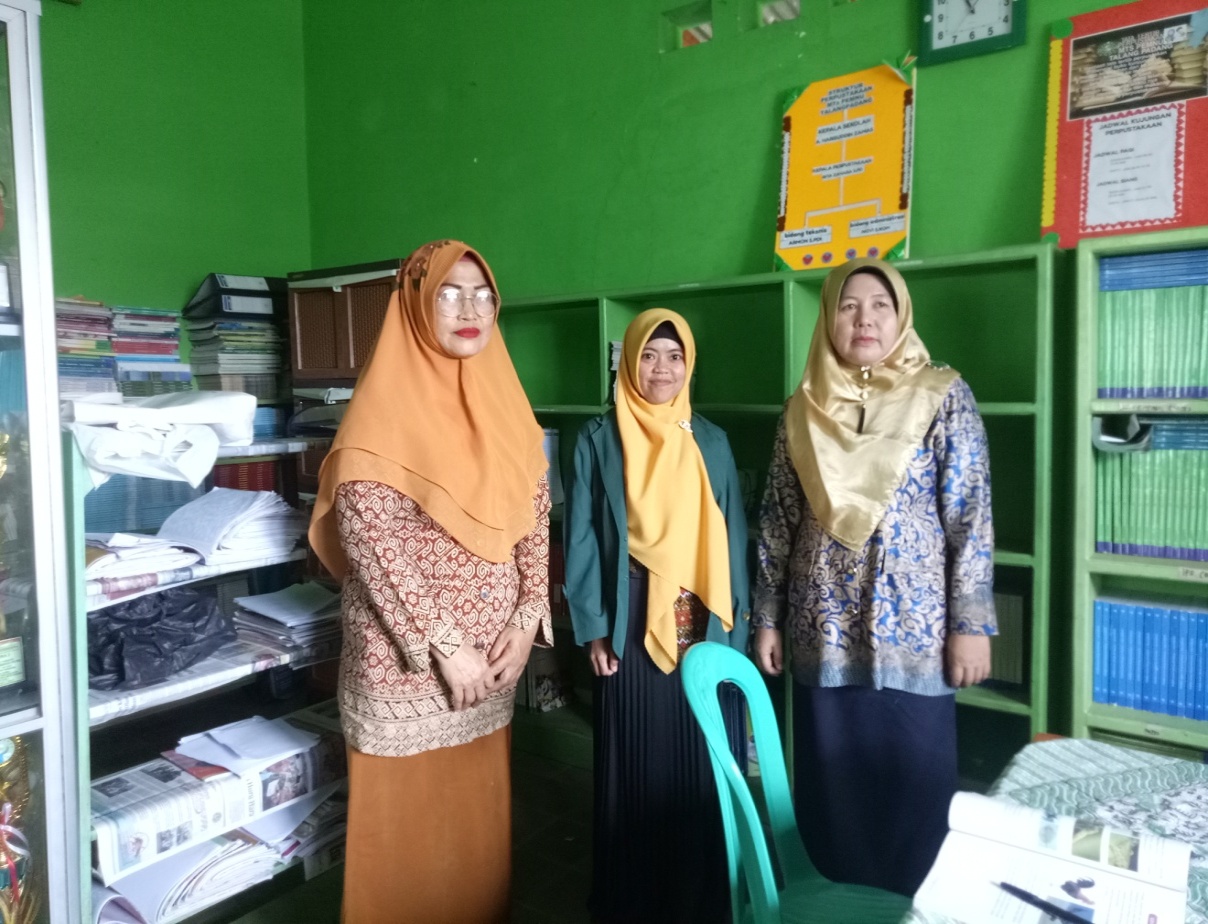 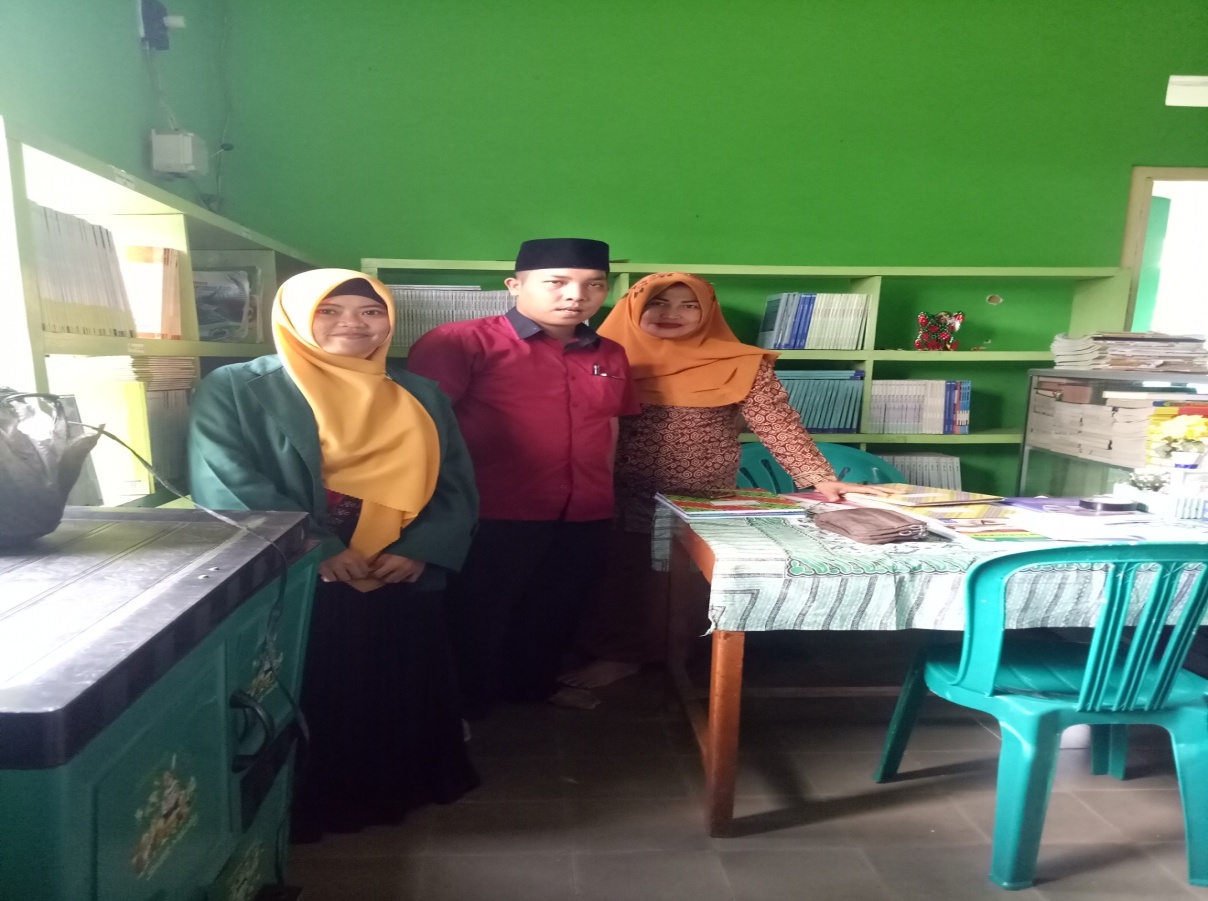 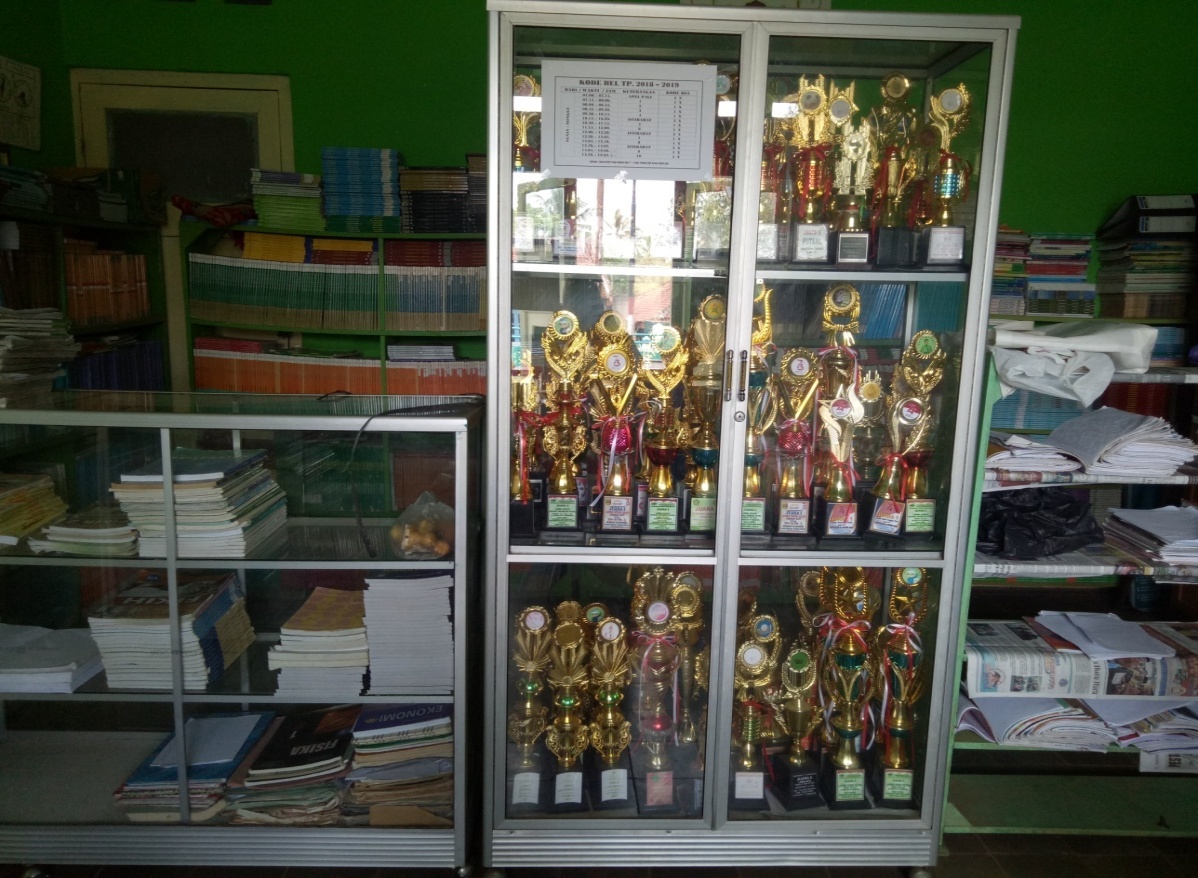 NOPerihalKeterangan Manajemen Layanan Perpustakaan di MTs Pesantren Modern Nahdatul Ulama (PEMNU) Talang Padang Kabupaten TanggamusLayanan SirkulasiLayanan ReferensiNoIndikator Pedoman wawancara1Sirkulasi Bagaimana petugas perpustakaan dalam melaksanakan layanan sirkulasi?Apa saja tugas pegawai perpustakaan dalam memberikan layanan sirkulasi?Apakah petugas perpustakaan sudah melaksanakan tuganya dengan baik?Layanan apa yang belum terlaksanakan oleh petugas perpustakaan?2Referensi Bagaimana petugas perpustakaan dalam melaksanakan layanan referensi?Apa saja tugas pegawai perpustakaan dalam memberikan layanan referensi?Bagaimana pelaksanaan layanan referensi yang dilakukan oleh perugas perpustakaan?Adakah kendala yang di alami oleh petugas perpustakaan dalam memberikan layanan referensi ini?NoIndikatorPedoman Wawancara1.Layanan sirkulasiApa yang di maksud dengan layanan sirkulasi?Apa saja yang anda lakukan dalam layanan sirkulasi sebagai petugas perpustakaan ?Bagaimana layanan peminjaman buku yang dilakukan petugas perpustakaan?Apa sja persyaratan meminjam buku di perpustakaan?Bagaimana layanan pengembalian buku?Bagaimana dengan layanan pembuatan statistic pengunjung/peminjam?2.Layanan referensiApakah anda sudah memberikan informasi yang baik sebagai petugas perpustakaan?Apakah anda selalu memberikan arahan saat dibutuhkan membantu mencarikan buku?Apakah anda selalu memeberikan bimbingan saat siswa mengalami kesulitan dalam belajar di perpustakaan?NoIndikatorPedoman Wawancara1. Layanan SirkulasiLayanan apa saja yang di berikan oleh petugas perpustakaan?Bagaimana layanan peminjaman buku yang dilakukan petugas perpustakaan?Apa saja persyaratan meminjaman buku di perpustakaan?Bagaimana layanan pengembalian buku? 2.Layanan referensiApakah petugas perpustakaan memberikan layanan informasi yang baik?Apakah petugas perpustakaan selalu memberikan arahan saat dibutuhkan membantu mencari buku?Apakah petugas perpustakaan selalu memberikan bimbingan saat siswa mengalami kesulitan dalam belajar di perpustakaan?NoPerihalKeterangan12345Profil MTs Pesantren Modern Nahdlatul Ulama (PEMNU)Daftar Guru dan KaryawanDaftar jumlah siswa Visi Misi perpustakaan Sarana dan Prasarana perpustakaan